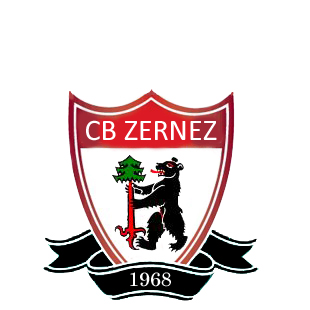 EINLADUNG ZUM 51. KINDERFUSSBALLTURNIER IN ZERNEZStimads genituors,chars uffants,Der Fussballclub Zernez freut sich, Euch zum traditionellen Schüler-Fussballturnier einzuladen.Gespielt wird auf zwei klein-Fussballplätze 40m/60m. Für die Kategorien U7 / U9 steht ein Kleinfeld von 30m / 20m zur Verfügung.  Die Festwirtschaft unterhält klein und gross mit verschiedenen Speisen und Getränken. Musik und eine gute Stimmung auf dem Fussballplatz soll jedem einen schönen Tag bescheren, der immer in Erinnerung bleiben wird.Wir wünschen Allen schon im Voraus viel Spass und Erfolg beim diesjährigen Fussballturnier.DATUM:   SONNTAG: 26. MAI 2019____________________________________________________________                                                                                                                                              WO:	Zernez, Fussballplatz Cul KATEGORIEN:_________________________________________________________________________________________A (U16)	Knaben / Mädchen		 Jahrgang 2003 und jünger	B (U13)	Knaben / Mädchen	  	Jahrgänge 2006 und 2007C (U11)	Knaben / Mädchen		Jahrgänge 2008 und 2009	
	D (U9)	Knaben / Mädchen		Jahrgänge 2010 und 2011	E (U7)	Knaben / Mädchen		Jahrgang 2012 und jünger	F (U16)	Mädchen				Jahrgang 2003 und jünger	G (U13)	Mädchen		 		Jahrgang 2006 und jünger	Altersklassen:	Der angegebene Jahrgang gilt ab dem 01. Januar jedes Jahrgangs!  Es werden keine Ausnahmen erteilt.TURNIERBEITRAG:	CHF 90.00 pro Mannschaft, zu bezahlen am Turniertag   oder per e-banking:	Konto:	CD 125.192.900	IBAN:	CH05 0077 41 55 1251 9290 0	Inhaber:	Fussballklub Zernez			7530 Zernez			P.P CH-7002 Chur 800ANMELDESCHLUSS:			Dienstag der 21. Mai 2019___________________________________________________Anmeldung an:CB ZernezAndris Maiolani 		Runatsch 153C 	MAIL: 		a_maio@bluewin.ch7530 Zernez 	FON: 		079 / 405 30 83______________________________________________________________________________________________________ANMELDEFORMULAR :  	Für die Benachrichtigung bei schlechtem Wetter wird eine Whats App gruppe der Team Captains	Erstellt. Bitte die Nat-Nr. des Team Captains angeben.01  NAME DER MANNSCHAFT		02  KATEGORIE                                03  E-MAIL ADRESSE			04   FON	05  NAME UND JAHRGÄNGE DER SPIELER MAX. 8 SPIELER06 FARBE DES TRIKOTS								      07 BESTÄTIGUNG DER TURNIERBESTIMMUNGEN									Mit der Unterschrift des Captains